СУМСЬКА МІСЬКА РАДАVІІІ СКЛИКАННЯ _____ СЕСІЯРІШЕННЯРозглянувши звернення Сумської філії Харківського національного університету внутрішніх справ  від 15 серпня 2023 року № 611, керуючись статтями 25, 60 Закону України «Про місцеве самоврядування в Україні», Сумська міська радаВИРІШИЛА:1. Внести зміни до рішення Сумської міської ради від 11 серпня 2021 року № 1558-МР «Про надання згоди на передачу у державну власність майна комунальної власності Сумської міської територіальної громади нежитлових приміщень» (зі змінами), а саме викласти його в редакції: «Надати згоду на передачу з комунальної власності Сумської міської теріторіальної громади у державну власність до сфери управління Міністерства внутрішніх справ України наступних приміщень:- нежитлове приміщення, службові приміщення під літ. А-ІІ загальною площею 1264 кв.м (реєстраційний номер 788189159101), яке знаходиться за адресою: вул. Миру, 24, м. Суми (кадастровий номер земельної ділянки, на якій розташоване приміщення – 5910136300:09:008:0003); - гуртожиток та учбові будівлі загальною площею 1920,9 кв.м (реєстраційний номер 558534159101), які знаходяться за адресою: вул. Нижньосироватська, 54-А в м. Суми (кадастровий номер земельної ділянки, на якій розташовані приміщення – 5910136300:09:007:0002);- нежитлове приміщення загальною площею 1003,5 кв.м (реєстраційний номер 797869659101), яке знаходиться за адресою: вул. Миколи Сумцова (вул. Римського-Корсакова), 18,  м. Суми (кадастровий номер земельної ділянки, на якій розташоване приміщення – 5910136300:09:019:0007)». 2. Визнати такими, що втратили чинність, рішення Сумської міської ради від 23 лютого 2022 року № 2938-МР «Про внесення змін до рішення Сумської міської ради від 11 серпня 2021 року № 1558-МР «Про надання згоди на передачу у державну власність майна комунальної власності Сумської міської територіальної громади нежитлових приміщень»», від 31 травня 2023 року № 3753-МР «Про внесення змін до рішення Сумської міської ради від 11 серпня 2021 року № 1558-МР «Про надання згоди на передачу у державну власність майна комунальної власності Сумської міської територіальної громади нежитлових приміщень» (зі змінами)».3. Координацію виконання цього рішення покласти на заступників міського голови за належністю.Сумський міський голова                                                      Олександр ЛИСЕНКОВиконавець: Дмитренко СергійІніціатор розгляду питання – Сумський міський головаПроєкт рішення підготовлено управлінням комунального майна Сумської міської радиДоповідач: Дмитренко Сергій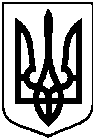 від ___ ______ 2023 року № ____-МРм. СумиПро внесення змін до рішення Сумської міської ради від 11 серпня 2021 року № 1558-МР «Про надання згоди на передачу у державну власність майна комунальної власності Сумської міської територіальної громади нежитлових приміщень» (зі змінами)Про внесення змін до рішення Сумської міської ради від 11 серпня 2021 року № 1558-МР «Про надання згоди на передачу у державну власність майна комунальної власності Сумської міської територіальної громади нежитлових приміщень» (зі змінами)